Conference Speaking 101Time: 5 minutesWant to start speaking at tech events, but not sure where to start? Then this is the workshop for you. Our community needs new speakers, and we want to help you become one of them!This hands-on, 45-minute collaborative workshop will help you work through a series of exercises:Owning your expertiseBrainstorming ideasDrafting a proposalGround RulesThis workshop will be a beginner friendly place where you can feel safe working on and practicing a talk, even if you have never done it before.Code of ConductAbsolutely no harassment, sexism, racism, homophobia, etc. will be tolerated in this session. Longer version: http://2014.barcampphilly.org/pdf/barcampphilly7-safe-space.pdfWorking AgreementThe first three of these are from the Hacker School User’s Manual Social Rules.No feigning surprise:  Don’t act surprised when people say they don't know something (e.g. "What?! I can't believe you don't know what the stack is!"). No well­actually’s:  A well-actually happens when someone says something that's almost - but not entirely - correct, and you say, "well, actually…" and then give a minor correction. Almost all well-actually's in our experience are about grandstanding, not truth-seeking.No backseat­driving: If you overhear people working through a problem, you shouldn't intermittently lob advice across the room.Be constructive & helpful: Be nice and give useful feedback. Constructive feedback describes what occurred (without personal attacks), the impact, and offers suggestion for improvement.Exercise 1: Are you an expert?Time: 10 minutesWe’ll practice owning our expertise.expert – (noun) a person who has a comprehensive and authoritative knowledge of or skill in a particular area.We are all experts of our own experience. Sharing our path, passion, and knowledge inspires others. We don’t need to know everything about a topic to have something valuable to say!Solo (2 minutes)Spend a minute or two thinking of professionally related expertise that you possess. You’ll be introducing yourself to a small group as an expert with 2 - 3 sentences that describe your expertise.If you’re stuck, consider the following:Technologies you knowProfessional accomplishmentsArea(s) of focusNon-profit workSpecial skillsGroup (8 minutes)Split into groups of 8.Introduce yourself as an expert to the group. Hello, my name is _________. I am an expert [in|of] _________. Provide 2-3 sentences that give supporting evidence or additional detail.If you have additional time after introductions, discuss the following:How did it feel to call yourself an expert?What was effective in introductions you heard? Ineffective?Did you use your last name? If not, why?Exercise 2: BrainstormingTime: 15 minutesSolo (5 minutes)Work through the following questions by yourself. Think about technical or design topics that interest you. You could focus on things you know very well or things you want to learn. You can share lessons learned from working on a specific project or the industry observations.Things you work on a lot (e.g. what you do at work, subject you study):Things you work on sometimes (e.g. side project, open source work):Topics you are excited about:Topics you wish more people talked about:OtherGroup (10 minutes)Discuss your ideas with a group of 4. Ask questions and encourage each other to dig deeper. Add new ideas as they come to you.Pick one topic for the next exercise.Exercise 3: Preparing an AbstractTime: 15 minutesSolo (10 minutes)First you’ll need a title. Just like books and movies, you want a punchy title that will catch the eye.The abstract doesn’t need to describe everything in deep detail that you’re planning to cover. Think of it as a movie synopsis. It should be short and to the point, summarizing only high-level ideas in your talk. Try to answer the following questions.What is the talk about?Why is it important?What will people get out of it?Who is the target audience?Abstract: Group (5 minutes)Swap abstracts with someone from your group. Review each other’s abstract and give constructive feedback. Ask questions for clarification.What’s Next?HomeworkFind 2 industry-related conferences.Add the dates for the conference and CFP (call for papers) submission dates to your calendar.Email organizers if the dates are not specified on their website.Submit your abstract to the CFP.If accepted, write the talk!TipsYou only need the abstract up front. No need to write a whole talk if there’s nowhere to give it.It’s often helpful to start speaking at local events to build up confidence. This also helps you work on presentation skills and slides.Practice is the only way you’re going to get better. It is hard at first, but does get easier.You don’t need to write a new talk every single time you speak. You can speak at several conferences using the same talk.Rejection is normal and doesn’t necessarily reflect on the quality of your talk. There are many factors including too few seats for interesting talks, types of talks submitted (e.g. 30 Android talks), and choosing talks to fit a particular theme. Try other venues.AttributionSpeaking at Tech Events for Beginners talk & workshop by Julie Pagano is licensed under a Creative Commons Attribution-NonCommercial-ShareAlike 4.0 International License. The slides, introduction, and exercises 2 & 3 were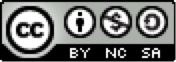 adapted from this work.Write/Speak/Code inspired the Own Your Expertise exercise.ResourcesIRL PracticeBarcamp!ToastmastersMeet upsStory slamsImprovSlidesKeynote (Mac only)PowerPointGoogle Drive PresentationPrezi.comReveal.jsImagesThe Noun ProjectFlickrWikimedia CommonsInspirationTechnically Speaking NewsletterI Support Speakers and So Can You (workshop)Presentation Skills Considered HarmfulWe Are All AwesomeSo Why Should I Speak Publicly?How to Give a Killer Tech TalkConference Submissions and Presentations (video)